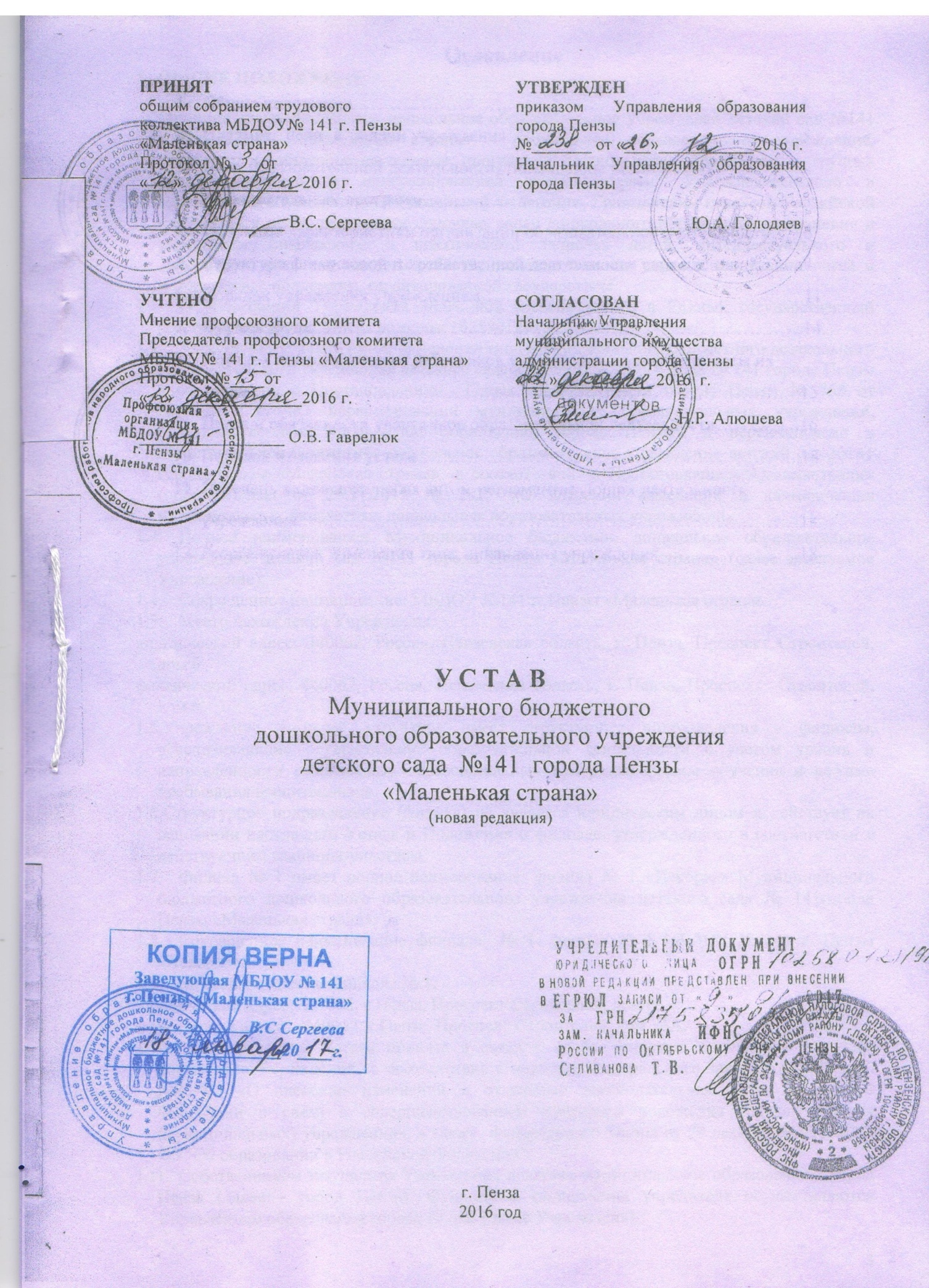 У С Т А ВМуниципального бюджетногодошкольного образовательного учреждениядетского сада  №141  города Пензы«Маленькая страна» (новая редакция)г. Пенза2016 год     ОглавлениеОбщие положения…………………………………..…………………………..3Предмет,  цели  и  задачи учреждения ………………………………..………5Цели образовательной деятельности, типы и виды реализуемыхобразовательных программ…………………………………………………….5Основные характеристики организации образовательной деятельности...…6Структура финансовой и хозяйственной деятельности учреждения………..9Порядок управления учреждением…………………………………………….11Охрана труда…………………………………………………………………….14Порядок комплектования работников учреждения и условия оплаты их труда……………………………………………………………………………..15Права и обязанности участников образовательной деятельности…….…….16Порядок изменения устава……………………………………………………..18Перечень видов локальных актов, регламентирующих деятельность учреждения……………………………………………………………………...18Реорганизация, изменение типа, ликвидация учреждения…………………..18ОБЩИЕ ПОЛОЖЕНИЯ	Муниципальное бюджетное дошкольное образовательное учреждение детский сад №141 города Пензы «Маленькая страна» - дошкольное образовательное учреждение, реализующее общеобразовательные программы дошкольного образования в группах общеразвивающей и комбинированной направленности. Учреждениесоздано в соответствии с Конституцией Российской Федерации, Гражданским кодексом Российской Федерации в целях реализации основных задач дошкольного образования; сохранения и укрепления физического и психического здоровья детей, интеллектуального и личностного развития каждого ребенка, оказание помощи семье в воспитании детей и материальной поддержки, гарантированной государством. О регистрации Учреждения 26.04.2002 внесена запись в Единый государственный реестр юридических лиц за номером 1025801211985.Учреждение создано путем изменения типа Муниципального бюджетного дошкольного образовательного учреждения детского сада комбинированного вида № 141 города Пензы в соответствии с Постановлением  Главы Администрации города Пензы № 768 от 30.06.2011 г. «О переименовании муниципальных образовательных учреждений, подведомственных Управлению образования города Пензы» и переименовано в Муниципальное бюджетное дошкольное образовательное учреждение детский сад №141 города Пензы «Маленькая страна»  в соответствии  с Постановлением Администрации города Пензы от 26.11.2015 № 2015 «О внесении изменений в наименования муниципальных бюджетных дошкольных образовательных учреждений».Полное наименование: Муниципальное бюджетное дошкольное образовательное учреждение детский сад №141 города Пензы «Маленькая страна» (далее именуемое Учреждение);  Сокращенное наименование: МБДОУ №141 г. Пензы «Маленькая страна». Место нахождения Учреждения: юридический адрес: 440062, Россия, Пензенская область, г. Пенза, Проспект Строителей,  дом 6;фактический адрес: 440062, Россия, Пензенская область, г. Пенза, Проспект  Строителей, дом 6.1.5.Учреждение в своей структуре имеет структурные подразделения - филиалы, обеспечивающие осуществление образовательной деятельности с учетом уровня и направленности реализуемых образовательных программ, формы обучения и режима пребывания воспитанников. 1.6.Структурное подразделение (филиал) не является юридическим лицом и действует на основании настоящего Устава и Положения о филиале, утвержденного в соответствии с действующим законодательством.Филиал № 1 имеет полное наименование: филиал № 1 «Искорка» Муниципального бюджетного дошкольного образовательного учреждения детского сада № 141города Пензы «Маленькая страна».Сокращенное наименование филиала  № 1: филиал № 1 МБДОУ № 141 г. Пензы «Искорка».Местонахождение Филиала № 1:юридический адрес: 440062, г.Пенза, Проспект Строителей, дом 6;фактический адрес:   440062, г.Пенза, Проспект Строителей, дом 36А.Новая редакция Устава принята в связи с необходимостью приведения уставных документов Учреждения  в соответствие с нормами Федерального закона от 08.05.2010 №83-ФЗ «О внесении изменений в отдельные законодательные акты Российской Федерации в связи с совершенствованием правового положения государственных (муниципальных) учреждений», а также  Федерального закона от 29 декабря 2012 N 273-ФЗ "Об образовании в Российской Федерации".Собственником имущества Учреждения является муниципальное образование - город Пенза (далее - город Пенза). Функции и полномочия учредителя осуществляются Управлением образования города Пензы (далее Учредитель). Полномочия собственника имущества Учреждения в соответствии с нормативно-правовыми актами осуществляет Управление  муниципального имущества администрации города Пензы.Организационно-правовая форма – бюджетное учреждение, форма собственности: муниципальная. Тип Учреждения: дошкольное образовательное учреждение. Учреждение является некоммерческой организацией, не преследующей извлечение прибыли в качестве основной цели своей деятельности. Учреждение является юридическим лицом, обладает обособленным имуществом, вправе иметь самостоятельный баланс, имеет лицевые счета, открытые в Финансовом управлении города Пензы, печать, штамп и бланки со своим наименованием. Учреждение от своего имени приобретает и осуществляет имущественные и личные неимущественные права, несет обязанности, выступает истцом и ответчиком в суде в соответствии с федеральными законами. Учреждение в соответствии с законодательством Российской Федерации вправе при наличии соглашения между администрацией города Пензы и органом Федерального казначейства открывать лицевые счета в территориальном органе Федерального казначейства, в порядке, установленном Федеральным казначейством. Учреждение отвечает по своим обязательствам всем находящимся у него на праве оперативного управления или иных законных основаниях имуществом, как закрепленным за Учреждением, так и приобретенным за счет доходов, полученных от приносящей доходы деятельности, за исключением особо ценного движимого имущества, закрепленного за Учреждением или приобретенного Учреждением за счет выделенных бюджетных средств, а также недвижимого имущества. Административное образование город Пенза, включая его уполномоченные органы – Учредителя и Управление  муниципального имущества администрации города Пензы, не несут ответственности по обязательствам Учреждения. Учреждение не отвечает по обязательствам административного образования город Пенза, включая его уполномоченные органы – Учредителя и Управление  муниципального имущества администрации города Пензы.Учреждение осуществляет свою деятельность в соответствии с федеральными законами и иными нормативными правовыми актами Российской Федерации, Пензенской области и города Пензы, а также настоящим Уставом. В Учреждении не допускается создание и деятельность организационных структур политических партий, общественно-политических и религиозных движений и организаций (объединений). Учреждение вправе вступать в образовательные объединения (ассоциации и союзы), в том числе с участием учреждений, предприятий и общественных организаций (объединений), принимать участие в смотрах, конференциях, конгрессах, иных формах сотрудничества. Учреждение несет в установленном законодательством Российской Федерации порядке ответственность за: 1) невыполнение функций, отнесенных к его компетенции; 2) реализацию не в полном объеме образовательной программы дошкольного образования; 3) качество образования своих воспитанников; 4) жизнь и здоровье воспитанников и работников дошкольного образовательного учреждения во время образовательного процесса; 5) нарушение прав и свобод воспитанников и работников дошкольного образовательного учреждения; 6) иные действия, предусмотренные законодательством Российской Федерации. Учреждение организует питание воспитанников в соответствии с действующим законодательством. Медицинское обслуживание воспитанников в Учреждении осуществляется  медицинским персоналом учреждения здравоохранения на основании заключенного договора. Медицинский персонал наряду с администрацией несет ответственность за здоровье и физическое развитие воспитанников, проведение лечебно-профилактических мероприятий, соблюдение санитарно-гигиенических норм, режима и обеспечение качества питания. Учреждение предоставляет помещение с соответствующими условиями для работы медицинских работников, осуществляет контроль их работы в целях охраны и укрепления здоровья воспитанников и работников Учреждения. Ежегодно Учреждение обязано опубликовывать отчеты о своей деятельности в порядке, установленном действующим законодательством и Учредителем. ПРЕДМЕТ,  ЦЕЛИ  И  ЗАДАЧИ УЧРЕЖДЕНИЯ Учреждение создано в целях реализации прав граждан на получение гарантированного государством общедоступного и бесплатного дошкольного образования. Основными задачами деятельности Учреждения являются: 1) формирование общей культуры; 2) развитие физических, интеллектуальных, нравственных, эстетических и личностных качеств; 3) формирование предпосылок учебной деятельности; 4) сохранение и укрепление здоровья воспитанников; 5) взаимодействие с семьями воспитанников для обеспечения полноценного развития детей; 6) оказание консультативной и методической помощи родителям (законным представителям) по вопросам воспитания, обучения и развития воспитанников. Предметом деятельности Учреждения является:1) обучение, воспитание и развитие воспитанников; 2) выявление и развитие способностей каждого воспитанника; 3) консультирование родителей (законных представителей) по вопросам общей и возрастной, специальной педагогики, психологии, психологии семьи и воспитания; 4) присмотр, уход и оздоровление воспитанников. Для реализации основных задач Учреждение имеет право:1) самостоятельно разрабатывать и принимать образовательную программу дошкольного образования Учреждения, в соответствии с действующим законодательством. 2) оказывать платные образовательные услуги в соответствии с действующим законодательством. Для достижения целей деятельности Учреждение осуществляет следующие основные виды деятельности:	1) дошкольное образование (предшествующее начальному общему образованию); 2) предоставление социальных услуг без обеспечения проживания. Учреждение вправе осуществлять иные виды деятельности, в т.ч. приносящие доходы, не относящиеся к основным видам деятельности учреждения, лишь постольку, поскольку это служит достижению целей, ради которых оно создано.Виды деятельности, подлежащие лицензированию, Учреждение вправе осуществлять после получения соответствующих лицензий, выданных в порядке, установленном действующим законодательством. Доходы от приносящей доходы деятельности и приобретенное за счет этих доходов имущество поступает в самостоятельное распоряжение Учреждения.3. ЦЕЛИ ОБРАЗОВАТЕЛЬНОЙ ДЕЯТЕЛЬНОСТИ, ТИПЫ И ВИДЫ РЕАЛИЗУЕМЫХ ОБРАЗОВАТЕЛЬНЫХ ПРОГРАММЦелью образовательной деятельности Учреждения является: разностороннее развитие детей дошкольного возраста с учетом их возрастных и индивидуальных особенностей, в том числе достижение детьми дошкольного возраста уровня развития, необходимого и достаточного для успешного освоения ими образовательных программ начального общего образования, на основе индивидуального подхода к детям дошкольного возраста и специфичных для детей дошкольного возраста видов деятельности.Дошкольное образование в Учреждении осуществляется в соответствии с образовательной программой дошкольного образования Учреждения (далее – Программа), разрабатываемой им самостоятельно, в соответствии с действующим законодательством. 	Учреждение вправе осуществлять образовательную деятельность по дополнительным общеразвивающим программам, реализация которых не является основной целью деятельности Учреждения. Программы рассматриваются и принимаются педагогическим советом, утверждаются заведующим.Программа реализуется через специфические для каждого возраста виды деятельности воспитанников с учетом особенностей психофизического развития и возможностей воспитанников. ОСНОВНЫЕ ХАРАКТЕРИСТИКИ ОРГАНИЗАЦИИ ОБРАЗОВАТЕЛЬНОЙ ДЕЯТЕЛЬНОСТИОбучение и воспитание в Учреждении осуществляется на государственном языке Российской Федерации.Основной структурной единицей Учреждения является группа воспитанников дошкольного возраста. Группы Учреждения имеют общеразвивающую и компенсирующую направленность. В группах общеразвивающей направленности осуществляется реализация образовательной программы дошкольного образования.В группах компенсирующей направленности осуществляется реализация адаптированной образовательной программы дошкольного образования для детей с ограниченными возможностями здоровья с учетом особенностей их психофизического развития, индивидуальных возможностей, обеспечивающей коррекцию нарушений развития и социальную адаптацию воспитанников с ограниченными возможностями здоровья. Дети-инвалиды и дети с ограниченными возможностями здоровья, проживающие на территории, которая обслуживается дошкольной образовательной организацией, по желанию и запросам родителей (законных представителей) могут получать образование с учетом особенностей их психофизиологического развития, индивидуальных возможностей и состояния здоровья.Основанием для организации обучения на дому является заключение медицинской организации и письменное обращение родителей (законных представителей), а также для уточнения образовательного маршрута заключение психолого-медико-педагогической комиссии (далее по тексту -ПМПК).Индивидуальная недельная образовательная нагрузка для детей дошкольного возраста, обучающихся на дому, разрабатывается с учетом недельной образовательной нагрузки, определённой СанПиНа, основной общеобразовательной программой дошкольного образования и специализированной коррекционной программой, реализуемым в дошкольной образовательной организации.Количество часов индивидуальной недельной образовательной нагрузки для детей дошкольного возраста определяется дошкольной образовательной организацией с учетом индивидуальных психофизиологических возможностей детей с ОВЗ и детей-инвалидов , обучающихся на дому, их возраста и рекомендаций	 психолого-медико-педагогической комиссий.Расписание занятий согласовывается с родителями (законными представителями) ребенка и утверждается руководителем Учреждения.Прием детей-инвалидов в Учреждение на обучение осуществляется в порядке, установленном законодательством Российской Федерации по форме обучения на дому, и предусматривает представление следующих документов:- личного заявление родителей (законных представителей);- заключения психолого-медико-педагогической комиссии Пензенской области;- копии справки 	об установлении инвалидности, выданной федеральным государственным учреждением медико-социальной экспертизы (далее по тексту – МСЭ) (если ребенок-инвалид);- справка (заключение) медицинской организации об обучении на дому;- копии свидетельства о рождении ребенка;- копии паспорта одного из родителей (законных представителей).Учреждение вправе открывать семейные группы, являющиеся структурными подразделениями Учреждения, группы кратковременного пребывания осуществляющими свою деятельность в соответствии с действующим законодательством.Организация образовательной деятельности в Учреждении осуществляется в соответствии с Программой и планом образовательной деятельности.При реализации Программы может применяться электронное обучение, дистанционные образовательные технологии в порядке, установленном федеральным органом исполнительной власти, осуществляющим функции по выработке государственной политики и нормативно-правовому регулированию в сфере образования. Режим работы Учреждения. Учебный год начинается с 1 сентября и заканчивается 31 мая.Учреждение работает по пятидневной рабочей неделе круглый год, с 12 часовым пребыванием воспитанников, кроме выходных и праздничных дней. Для групп кратковременного пребывания, семейных групп порядок пребывания устанавливается локальными актами учреждения.Образовательная нагрузка воспитанников не должна превышать предельно допустимые нормы, определенные действующим законодательством. Продолжительность непосредственно образовательной деятельности установлена в соответствии с возрастными возможностями детей, санитарно - эпидемиологическими правилами и нормативами: 1) для детей от 1,5 до 3 лет не более 8-10 минут; 2) для детей 4-го года жизни – не более 15 минут; 3) для детей 5-го года жизни – не более 20 минут; 4) для детей 6-го года жизни – не более 25 минут; 5) для детей 7-го года жизни – не более 30 минут. Комплектование Учреждения воспитанниками.Прием воспитанников в Учреждение осуществляется в возрасте от 1,5 до 7 лет.Комплектование групп производится по одновозрастному и разновозрастному принципам, с учетом санитарных норм и утверждается соответствующим приказом заведующего. Предельная наполняемость групп определяется в соответствии с действующим законодательством.Правила приема воспитанников.Вступительные испытания любого вида при зачислении воспитанников в Учреждение, а также при их переводе в другую возрастную группу не допускаются.Прием в Учреждение в группу общеразвивающей направленности осуществляется на основании следующих документов: письменного заявления родителя (законного представителя); медицинского заключения, установленного образца; документа, удостоверяющего личность одного из родителей (законных представителей).	Прием детей в группу компенсирующей направленности производится на основании следующих документов: письменного заявления родителя (законного представителя), медицинского заключения, установленного образца, документов, удостоверяющих личность одного из родителей (законных представителей); заключения психолого-медико-педагогической комиссии; согласия родителей (законных представителей).	Заведующий Учреждением (иное уполномоченное лицо) сличает подлинники представленных документов с их копией и возвращает после проверки подлинник лицу, представившему документ. Внеочередное и первоочередное право на зачисление воспитанников в Учреждение предоставляется лицам, пользующимся социальными льготами, предусмотренными действующим законодательством.	В случае отсутствия свободных мест в Учреждении на день поступления заявления от родителя (законного представителя) ребенка, имеющего право на зачисление в Учреждение во внеочередном или первоочередном порядке, места предоставляются по мере их появления. Свободными являются места в группах, не укомплектованных в соответствии с предельной наполняемостью, установленной действующим законодательством. В случае если родитель (законный представитель) относится к категории, имеющей право на внеочередное или первоочередное зачисление ребенка в Учреждение, он дополнительно к заявлению и документам, необходимым в соответствии с общими требованиями к приему (зачислению) детей в Учреждение, предоставляет заведующему Учреждением (иному уполномоченному лицу) подлинники документов, подтверждающих это право (подлинник и копия). Заведующий Учреждением (иное уполномоченное лицо) сличает подлинники представленных документов с их копиями, проверяет полноту и достоверность представленных документов и возвращает после проверки подлинники лицу, представившему документы, копии вкладывает в личное дело воспитанника.В случаях недостоверности сведений, содержащихся в представленных документах, или отсутствия у заявителя права на первоочередное или внеочередное получение места в Учреждении ребенку предоставляется место на общих основаниях. Прием (зачисление) воспитанников в Учреждение осуществляется в порядке очередности и оформляется приказом заведующего Учреждением.Взаимоотношения между Учреждением и родителями (законными представителями) регулируются договором, включающим в себя взаимные права, обязанности и ответственность сторон, возникающие в процессе воспитания, обучения, развития, присмотра, ухода и оздоровления воспитанников, длительность пребывания ребенка в Учреждении, а также размер платы, взимаемой с родителей (законных представителей) за присмотр и уход за ребенком в Учреждении.	В случае отказа одной из сторон добровольно выполнить свои обязанности по договору, другая сторона вправе потребовать выполнить условия договора в судебном порядке. При приёме воспитанников в Учреждение, последнее обязано ознакомить родителей (законных представителей) со следующими документами:1) свидетельством о государственной регистрации; 2) Уставом Учреждения; 3) лицензией на осуществление образовательной деятельности; 4) образовательной программой дошкольного образования, реализуемой Учреждением; 5) иными локальными актами, регулирующими деятельность Учреждения и затрагивающими права и законные интересы воспитанников и родителей (законных представителей). Родителям может быть отказано в приеме ребенка в Учреждение при отсутствии свободных мест в Учреждении. Отсутствие свободных мест определяется как укомплектованность групп в соответствии с предельной наполняемостью, установленной в соответствии с требованиями действующего законодательства. Прекращение образовательных отношений (отчисление). Образовательные отношения прекращаются в связи с отчислением воспитанника из Учреждения:1) в связи с получением образования (завершением обучения); 2) досрочно по основаниям, установленным пунктом 4.8.2. Образовательные отношения могут быть прекращены досрочно в следующих случаях:1) по инициативе родителей (законных представителей) воспитанника, в том числе в случае перевода воспитанника для продолжения освоения образовательной программы в другое Учреждение; 2) по обстоятельствам, не зависящим от воли родителей (законных представителей) воспитанника и Учреждения, в том числе в случае ликвидации Учреждения; 3) на основании медицинского заключения о состоянии здоровья воспитанника, препятствующего его дальнейшему пребыванию в Учреждении. 	Основанием для прекращения образовательных отношений является приказ заведующего Учреждением об отчислении воспитанника. Платные образовательные и иные  услуги. Учреждение имеет право оказывать платные образовательные и иные услуги в соответствии с действующим законодательством, Положением о порядке предоставления платных образовательных ииныхуслуг:1) оздоровительные; 2) коррекционные; 3) развивающие; 4) спортивные; 5) консультативные; 6) организационные; 7) иные услуги (организация групп кратковременного пребывания, групп предошкольной подготовки детей старшего дошкольного возраста, групп адаптации детей раннего возраста) за пределами муниципального задания Учредителя. Порядок предоставления платных  образовательных и иных услуг. Платные образовательныеи иные услуги не могут быть оказаны взамен или в рамках основной образовательной деятельности Учреждения, финансируемой в рамках муниципального задания.Для оказания платных образовательных и иных услуг Учреждение:1) издает приказ об организации платных образовательных услуги иных услуг в Учреждении; 2) назначает лиц, ответственных за организацию платных образовательных и иных услуг, определяет круг их обязанностей; 3) заключает договоры с заказчиками платных образовательныхи иных услуг в каждом случае персонально, на определенный срок. В договорах предусматривается: характер услуги, размер и условия оплаты услуги, права и обязанности, гарантии сторон, порядок изменения и расторжения договора и разрешения споров, особые условия. В течение оговоренного периода возможны дополнительные соглашения к договору по стоимости обучения. Договоры являются отчетными документами и хранятся в Учреждении; 4) оформляет трудовые отношения с работниками, занятыми в предоставлении услуг; 5) организует контроль за качеством платных образовательныхи иных услуг; 6) обеспечивает население бесплатной, доступной и достоверной информацией о режиме работы, перечне платных образовательных и иных услуг с указанием их стоимости, об условиях предоставления и получения этих услуг, включая сведения о льготах для отдельных категорий населения. Цены на предоставляемые Учреждением платныхобразовательных и иных услуг утверждаются Учредителем.Оплата за платные образовательные и иные услуги производится в банках и их подразделениях. СТРУКТУРА ФИНАНСОВОЙ И ХОЗЯЙСТВЕННОЙ ДЕЯТЕЛЬНОСТИ УЧРЕЖДЕНИЯИмущество Учреждения.Учреждение владеет, пользуется имуществом, закрепленным за ним на праве оперативного управления и иных основаниях, не противоречащих действующему законодательству в пределах, установленных законом, в соответствии с целями своей деятельности, назначением этого имущества и, если иное не установлено законом, распоряжается этим имуществом с согласия Управления  муниципального имущества администрации города Пензы.Управление  муниципального имущества администрации города Пензывправе изъять излишнее, неиспользуемое или используемое не по назначению имущество, закрепленное им за Учреждением либо приобретенное Учреждением за счет средств, выделенных ему Учредителем на приобретение этого имущества. Имуществом, изъятым у Учреждения, Управление  муниципального имущества администрации города Пензывправе распорядиться по своему усмотрению.Учреждение не вправе без согласия собственника распоряжаться особо ценным движимым имуществом, закрепленным за ним Управлением  муниципального имущества администрации города Пензыили приобретенным за счет средств, выделенных ему из бюджетов разных уровней на приобретение такого имущества, а также недвижимым имуществом. Остальным закрепленным за ним имуществом Учреждение вправе распоряжаться самостоятельно, если иное не установлено законом.Под особо ценным движимым имуществом понимается движимое имущество, без которого осуществление Учреждением своей уставной деятельности будет существенно затруднено. Решение об отнесении имущества к категории особо ценного движимого имущества принимается одновременно с принятием решения о закреплении указанного имущества за Учреждением или о выделении средств на его приобретение. Права Учреждения на объекты интеллектуальной собственности регулируются законодательством Российской Федерации. Недвижимое имущество, закрепленное за Учреждением или приобретенное Учреждением за счет средств, выделенных ему из бюджета на приобретение такого имущества, а также находящееся у Учреждения особо ценное движимое имущество подлежит обособленному учету в установленном порядке.Учреждение не вправе совершать сделки, возможными последствиями которых является отчуждение или обременение имущества, закрепленного за Учреждением на праве оперативного управления, или имущества, приобретенного за счет средств, выделенных Учреждению на приобретение такого имущества, если иное не установлено законодательством.Имущество, созданное или приобретенное Учреждением в результате его деятельности, полученное в качестве дара, пожертвования от организаций, предприятий, граждан, поступает в его самостоятельное распоряжение, отражается на балансе Учреждения. Земельный участок, используемый Учреждением для выполнения своих уставных задач, предоставляется ему на праве постоянного (бессрочного) пользования.Учреждение вправе вносить денежные средства и иное имущество в уставный (складочный) капитал других юридических лиц или иным образом передавать это имущество другим юридическим лицам в качестве их учредителя или участника только с согласияУчредителя и Управления  муниципального имущества администрации города Пензы.Крупная сделка и сделка, в которой имеется заинтересованность, может быть совершена, только с предварительного согласия Управления  муниципального имущества администрации города Пензы.Крупной сделкой признается сделка или несколько взаимосвязанных сделок, связанных  с распоряжением денежными средствами, отчуждением иного имущества (которым в соответствии с федеральным законом бюджетное учреждение вправе распоряжаться самостоятельно), а также с передачей такого имущества в пользование или в залог при условии, что цена такой сделки либо стоимость отчуждаемого или передаваемого имущества превышает десять процентов балансовой стоимости активов Учреждения, определяемой по данным его бухгалтерской отчетности на последнюю отчетную дату. Финансовая деятельность Учреждения. Финансовое обеспечение выполнения муниципального задания Учреждением осуществляется в форме субсидий на возмещение нормативных затрат, связанных с оказанием им муниципальных услуг (выполнением работ) в соответствии с муниципальным заданием, с учетом расходов на содержание недвижимого и особо ценного движимого имущества, расходов на уплату налогов, в качестве объекта налогообложения, по которым признается соответствующее имущество, в том числе земельные участки, а так же иных сборов, предусмотренных действующим законодательством. Учреждению из бюджета могут предоставляться субсидии на иные цели и бюджетные ассигнования на осуществление бюджетных инвестиций в объекты капитального строительства.Учреждение осуществляет учет операций на лицевых счетах, открытых в Финансовом управлении города Пензы. Лицевые счета Учреждению открываются на основании предоставленных Учреждением надлежаще заверенных копий Устава, свидетельства о государственной регистрации юридического лица, свидетельства о постановке на учет юридического лица в налоговом органе, правового акта администрации города Пензы о создании (реорганизации) либо изменении типа Учреждения, заявления на открытие счета.Учреждение учитывает операции со средствами, поступающими из бюджета в форме субсидий на иные цели и бюджетные инвестиции (кроме выполнения муниципального задания) на отдельном лицевом счете.Учредитель формирует и утверждает муниципальное задание для Учреждения. Учреждение не вправе отказаться от выполнения муниципального задания.В случае сдачи в аренду, с согласия Управления  муниципального имущества администрации города Пензы,недвижимого имущества и особо ценного движимого имущества, закрепленного за Учреждением Управлением  муниципального имущества администрации города Пензыили приобретенного Учреждением за счет средств, выделенных ему Учредителем на приобретение такого имущества, финансовое обеспечение содержания, данного имущества Учредителем не осуществляется.Учреждение осуществляет проведение кассовых выплат с лицевых счетов в пределах остатка средств, поступивших на соответствующий лицевой счет.Учреждение, не использованные в текущем финансовом году остатки субсидий на возмещение нормативных затрат, связанных с оказанием Учреждением в соответствии с муниципальным заданием муниципальных услуг (выполнением работ), использует их в очередном финансовом году на те же цели.Учреждение, не использованные в текущем финансовом году остатки субсидий на иные цели (кроме выполнения муниципального задания) и бюджетные инвестиции в объекты капитального строительства, перечисляет в бюджет. Остатки средств, перечисленные Учреждением в бюджет, могут быть возвращены Учреждению в очередном финансовом году при наличии потребности в направлении их на те же цели в соответствии с решением Учредителя.Учреждение не вправе размещать денежные средства на депозитах в кредитных организациях, а также совершать сделки с ценными бумагами, если иное не предусмотрено федеральными законами.ПОРЯДОК УПРАВЛЕНИЯ УЧРЕЖДЕНИЕМУчредитель.Все отношения между Учредителем и Учреждением строятся в соответствии с действующим законодательством, а также на основании настоящего Устава.К компетенции Учредителя относится:1) утверждение Устава Учреждения, вносимых в него изменений и дополнений; 2) назначение на должность заведующего и освобождение от занимаемой должности; 3) контроль за деятельностью Учреждения в рамках компетенции, определенной действующим законодательством, в том числе путем проведения проверок; 4) проведение экспертной оценки принятия решения о ликвидации или реорганизации Учреждения; 5) выполнение иных функций и полномочий, предусмотренных действующим законодательством Российской Федерации. Управление Учреждением строится на принципах единоначалия и коллегиальности, обеспечивающих государственно-общественный характер управления Учреждением.Заведующий Учреждением. Непосредственное руководство Учреждением осуществляет заведующий, назначенный Учредителем. Заведующий несет ответственность перед родителями (законными представителями) воспитанников, государством, обществом и Учредителем за свою деятельность в соответствии с обязанностями, предусмотренными должностной инструкцией, трудовым договором и настоящим Уставом.Срок полномочий заведующего определяется трудовым договором. Заведующий Учреждением без доверенности действует от имени Учреждения, в том числе:1) заключает гражданско-правовые и трудовые договоры от имени Учреждения, утверждает штатное расписание, должностные инструкции работников, положения о подразделениях, иные локальные акты Учреждения; 2) несет ответственность за уровень квалификации работников, привлекает к дисциплинарной ответственности, поощряет работников; 3) утверждает годовую и бухгалтерскую отчетность и регламентирующие деятельность Учреждения внутренние документы, обеспечивает открытие лицевых счетов, обеспечивает своевременную уплату налогов и сборов в порядке и размерах, определяемых налоговым законодательством Российской Федерации, представляет в установленном порядке статистические, бухгалтерские и иные отчеты; 4) подписывает правовые акты и иные локальные акты Учреждения, выдает доверенности на право представительства от имени Учреждения, издает приказы, дает поручения и указания, обязательные для исполнения всеми работниками Учреждения; 5) обеспечивает соблюдение законности в деятельности Учреждения, контролирует работу и обеспечивает эффективное взаимодействие структурных подразделений Учреждения; 6) планирует, организует и контролирует образовательный процесс, отвечает за качество и эффективность работы Учреждения; 7) несет ответственность за жизнь и здоровье воспитанников и работников во время образовательного процесса, соблюдение норм охраны труда и техники безопасности; 8) осуществляет иные полномочия, связанные с реализацией его компетенции. Заведующий Учреждением обязан: 1) обеспечить выполнение муниципального задания в полном объеме; 2) обеспечить постоянную работу над повышением качества предоставляемых Учреждением услуг; 3) обеспечить составление и выполнение в полном объеме плана финансово-хозяйственной деятельности Учреждения в соответствии с порядком, определенном Учредителем; 4) обеспечить составление отчета о результатах деятельности Учреждения и об использовании имущества, закрепленного за ним на праве оперативного управления и иных основаниях, не противоречащих действующему законодательству, в соответствии с требованиями, установленными Учредителем; 5) обеспечить целевое и рациональное использование бюджетных средств, в том числе субсидий на оказание услуг, субсидий на иные цели и бюджетные инвестиции, и соблюдение Учреждением финансовой дисциплины в соответствии с федеральными законами; 6) обеспечить исполнение договорных обязательств по выполнению работ, оказанию услуг; 7) не допускать возникновения просроченной кредиторской задолженности Учреждения; 8) обеспечить сохранность, рациональное использование имущества, закрепленного за Учреждением; 9) согласовывать с Управлением  муниципального имущества администрации города Пензы и Учредителем в случаях и в порядке, установленном нормативными правовыми актами, настоящим Уставом, распоряжение недвижимым имуществом и особо ценным движимым имуществом Учреждения, заключение иных договоров, предусматривающих переход прав владения и (или) пользования в отношении муниципального имущества, закрепленного за Учреждением на праве оперативного управления и на иных основаниях, не противоречащих действующему законодательству, а также осуществлять его списание; 10) предварительно согласовывать с Управлением  муниципального имущества администрации города Пензы и Учредителем в установленном порядке совершение Учреждением крупных сделок и сделок, в которых имеется заинтересованность; 11) согласовывать с Управлением  муниципального имущества администрации города Пензыи Учредителем совершение сделок с участием Учреждения, в совершении которых имеется заинтересованность; 12) согласовывать с Управлением  муниципального имущества администрации города Пензы и Учредителем в случаях и в порядке, установленном нормативно - правовыми актами внесение Учреждением денежных средств (если иное не установлено условиями их предоставления), иного имущества, за исключением особо ценного движимого имущества, а также недвижимого имущества, в уставный (складочный) капитал хозяйственных обществ или передачу им такого имущества иным образом в качестве их учредителя или участника; 13) согласовывать с Учредителем создание и ликвидацию филиалов, открытие и закрытие представительств Учреждения; 14) обеспечить раскрытие информации об Учреждении, его деятельности и закрепленном за ним имуществе в соответствии с требованиями федеральных законов; 15) обеспечить соблюдение Правил внутреннего трудового распорядка и трудовой дисциплины Учреждения; 16) обеспечить соблюдение требований по охране и безопасности труда, принимать необходимые меры по соблюдению в Учреждении правил техники безопасности и требований федеральных законов по защите жизни и здоровья работников Учреждения; 17) выполнять иные обязанности, установленные федеральными законами, законами и иными нормативными правовыми актами, уставом Учреждения, а также решениями Учредителя. Формами самоуправления Учреждения являются: 1) педагогический совет; 2) общее собрание (работников и родителей).Структура, порядок формирования, срок полномочий органов самоуправления Учреждением, их компетенция и порядок принятия решений определяется настоящим Уставом и соответствующими локальными актами Учреждения.Педагогический совет.Педагогический совет руководит образовательной деятельностью Учреждения.В состав педагогического совета входят: административно-управленческий персонал, педагогические и медицинские работники Учреждения. На заседании педагогического совета с правом совещательного голоса могут присутствовать родители (законные представители).Срок полномочий педагогического совета не ограничен. Педагогический совет избирает председателя и секретаря сроком на три года. Заседания педагогического совета созываются не реже одного раза в квартал в течение учебного года. К компетенции педагогического совета относится: 1) разработка и принятие образовательной программы дошкольного образования Учреждения, в соответствии с действующим законодательством; 2) разработка и принятие локальных актов в пределах компетенции, определенной действующим законодательством; 3) организация работы по повышению квалификации педагогических работников Учреждения, развитию их творческих инициатив; 4) определение направлений педагогической и опытно-экспериментальной деятельности в Учреждении; 5) определение основных направлений педагогической деятельности; 6) обсуждение вопросов развития, воспитания и образования воспитанников; 7) обобщение и распространение передового педагогического опыта; 8) организация дополнительных образовательных услуг; 9) выдвижение кандидатур педагогических и других работников к различным видам награждений; 10) осуществление иной деятельности в пределах своей компетенции, определенной действующим законодательством. Решения педагогического совета правомочны, если на заседании присутствует не менее половины его членов. Решения принимаются открытым голосованием, большинством голосов членов. Решение считается принятым, если за него проголосовало не менее 2/3 присутствующих членов педагогического совета. Решения оформляются протоколами, которые хранятся в Учреждении.Общее собрание Учреждения.В состав общего собрания входят все работники, состоящие в трудовых отношениях с Учреждением, а так же родители (законные представители) воспитанниковУчреждения. Срок полномочий общего собрания работников Учреждения и родителей (законных представителей) воспитанников1 год.Ведет общее собрание председатель. Председатель и секретарь общего собрания работников избираются большинством голосов участников собрания сроком на один год и утверждаются приказом по Учреждению.К компетенции общего собрания относится:1) разработка и принятие Устава Учреждения, изменений и дополнений, вносимых в него; 2) заслушивание отчета заведующего Учреждением о выполнении основных Уставных задач Учреждения; 3) разработка и принятие локальных актов в соответствии с компетенцией, определенной действующим законодательством; 4) избрание комиссии по охране труда и обеспечению безопасности жизнедеятельности работников и воспитанников в Учреждении; организация работы в Учреждении по соблюдению законодательства по охране труда, предупреждению травматизма, несчастных случаев среди работников и воспитанников;утверждение коллективного договора;утверждение правил внутреннего трудового распорядка;заслушивание:актов выполнения соглашений по охране труда, результатов работы комиссий по охране труда, административно-общественного контроля; осуществление иной деятельности в пределах своей компетенции, определенной действующим законодательством.Общее собрание считается правомочным, если на нем присутствует более половины списочного состава работников Учреждения и приглашенных родителей воспитанников.      Решения принимаются открытым голосованием, большинством голосов членов. Решения оформляются протоколами, которые хранятся в Учреждении. Общее собрание проводится не реже двух раз в год. ОХРАНА ТРУДАРаботодатель в соответствии с действующим законодательством о труде и охране труда обязан:Обеспечить работникам здоровые и безопасные условия труда.Обеспечить организацию надлежащего санитарно-бытового обслуживания работников.Обеспечить режим труда и отдыха работников, установленный законодательством.Обеспечить обучение, инструктаж работников и проверку знаний работниками норм, правил и инструкций по охране труда.Информировать работников о состоянии условий и охраны труда на рабочих местах, о существующем риске повреждения здоровья и полагающихся работникам средствах индивидуальной защиты, компенсациях и льготах.Обеспечивать работников средствами коллективной и индивидуальной защиты в соответствии с действующими нормами за счет средств работодателя.Обеспечить необходимые меры по сохранению жизни и здоровья работников при возникновении аварийных ситуаций, в том числе надлежащие меры по оказанию первой помощи пострадавшим.Проводить аттестацию рабочих мест по условиям труда, исходя из результатов аттестации:1) предоставлять работникам установленные законодательством и коллективным договором (при наличии) льготы и компенсации; 2) предусматривать в коллективном договоре (при наличии) или соглашении мероприятия по улучшению условий и охраны труда, профилактике производственного травматизма и профессиональных заболеваний с указанием средств в объемах, необходимых для их реализации. Осуществлять обязательное социальное страхование работников от временной нетрудоспособности вследствие заболевания, а также от несчастных случаев на производстве и профессиональных заболеваний.Обеспечивать беспрепятственный допуск представителей органов государственного надзора и контроля и общественного контроля для проведения проверок состояния охраны труда и соблюдения законодательства об охране труда, а также для расследования несчастных случаев и профессиональных заболеваний.Производить запись в трудовую книжку о наименовании профессии или должности в соответствии с действующим законодательством.Работодатель несет ответственность за необеспечение работникам здоровых и безопасных условий труда в установленном законодательством порядке.Работники в соответствии с действующим законодательством о труде и охране труда обязаны:1) работать честно и добросовестно, соблюдать дисциплину труда, своевременно и точно исполнять распоряжения администрации, бережно относиться к имуществу Учреждения; 2) соблюдать требования охраны труда; 3) правильно применять средства индивидуальной и коллективной защиты; 4) проходить обучение безопасным методам и приемам выполнения работ, инструктаж по охране труда, стажировку на рабочем месте и проверку знаний требований охраны труда; 5) немедленно извещать своего непосредственного или вышестоящего руководителя о любой ситуации, угрожающей жизни и здоровью людей, о каждом несчастном случае, происшедшем на производстве, или об ухудшении состояния своего здоровья; 6) проходить обязательные предварительные (при поступлении на работу) и периодические (в течение трудовой деятельности) медицинские осмотры (обследования). ПОРЯДОК КОМПЛЕКТОВАНИЯ РАБОТНИКОВ УЧРЕЖДЕНИЯ И УСЛОВИЯ ОПЛАТЫ ИХ ТРУДАДля работников работодателем является данное Учреждение, в лице заведующего. Трудовые отношения в Учреждении регламентируются действующим законодательством Российской Федерации, локальными нормативными актами. На педагогическую работу принимаются лица, имеющие среднее профессиональное или высшее профессиональное образование и отвечающие квалификационным требованиям, указанным в квалификационных справочниках, и (или) профессиональным стандартам. Образовательный ценз указанных лиц подтверждается документами государственного образца о соответствующем уровне образования и квалификации и определяется в порядке, установленном законодательством Российской Федерации в сфере образования.Оплата труда работников Учреждения осуществляется на основании положения об оплате труда Учреждения, разработанного в соответствии с нормативно-правовыми актами органа местного самоуправления. Заработная плата работников устанавливается в зависимости от квалификации работника, сложности, интенсивности, количества, качества и условий выполняемой работы.ПРАВА И ОБЯЗАННОСТИ УЧАСТНИКОВ ОБРАЗОВАТЕЛЬНОЙ ДЕЯТЕЛЬНОСТИУчастниками образовательной деятельности в Учреждении являются воспитанники, их родители (законные представители), педагогические работники.Права и обязанности участников образовательной деятельности в Учреждении определяются действующим законодательством.Права воспитанников охраняются действующим законодательством.Воспитанники имеют право на:- получение общедоступного и бесплатного дошкольного образования; - охрану жизни и здоровья; - защиту от всех форм физического и психического насилия; - удовлетворение потребностей в эмоционально-личностном общении; - удовлетворение физиологических потребностей (в питании, сне, отдыхе и других); - развитие творческих способностей и интересов; - предоставление оборудования, игр, учебных пособий, книг, игрушек; - получение дополнительных (в том числе платных) образовательных услуг; -развитие своих творческих способностей и интересов. - иные права, предусмотренные законодательством РФ. Родители (законные представители) имеют право на: - выбор формы получения дошкольного образования, дошкольного образовательного учреждения, защиту законных прав и интересов ребенка; - ознакомление со свидетельством о государственной регистрации, с Уставом Учреждения, с лицензией на осуществление образовательной деятельности, с учебно-программной документацией и другими документами, регламентирующими организацию и осуществление образовательной деятельности; - защиту прав и законных интересов воспитанников; - участие в управлении Учреждением в порядке, установленном настоящим Уставом; -ознакомление с ходом и содержанием образовательной деятельности, а также с достижениями ребенка; - перевод ребенка с ограниченными возможностями здоровья в специальные (коррекционные) образовательные учреждения (группы); - получение в установленном порядке компенсации части родительской платы за содержание ребенка в Учреждении; - внесение добровольных пожертвований и целевых взносов; - получение исчерпывающей и своевременной информации о состоянии здоровья, развития, жизни и деятельности ребенка в Учреждении, о предстоящем медицинском осмотре и прививках; - получение информации о всех видах планируемых обследований (психологических, психолого-педагогических) воспитанников; -другие права, предусмотренные законодательством Российской Федерации. Родители (законные представители) обязаны:- обеспечить получение детьми общего образования; -соблюдать правила внутреннего распорядка Учреждения, Устава Учреждения; - уважать честь и достоинство воспитанников и работников Учреждения; - выполнять иные обязанности, предусмотренные законодательством РФ. Педагогические работники Учреждения имеют право:- защищать свою профессиональную честь и достоинство; - на участие в разработке образовательных программ; - на осуществление научной, творческой, исследовательской деятельности, участие в экспериментальной и международной деятельности, разработках и во внедрении инноваций; - на творческую инициативу, разработку и применение авторских программ и методов обучения и воспитания в пределах реализуемой образовательной программы; - на выбор учебных пособий, материалов и иных средств обучения и воспитания в соответствии с образовательной программой и в порядке, установленном законодательством об образовании; - на участие в обсуждении вопросов, относящихся к деятельности Учреждения, в том числе через органы управления и общественные организации; - на объединение в общественные профессиональные организации в формах и в порядке, которые установлены законодательством Российской Федерации; - на обращение в комиссию по урегулированию споров между участниками образовательных отношений; - на защиту профессиональной чести и достоинства, на справедливое и объективное расследование нарушения норм профессиональной этики педагогических работников; - на участие в управлении Учреждением в формах, определенных законодательством РФ, настоящим Уставом; - на сокращенную продолжительность рабочего времени; - на дополнительное профессиональное образование по профилю педагогической деятельности не реже чем один раз в три года; - на ежегодный основной удлиненный оплачиваемый отпуск, продолжительность которого определяется Правительством Российской Федерации; - на длительный отпуск сроком до одного года не реже чем через каждые десять лет непрерывной педагогической работы в порядке, установленном федеральным органом исполнительной власти, осуществляющим функции по выработке государственной политики и нормативно-правовому регулированию в сфере образования; - на досрочное назначение трудовой пенсии по старости в порядке, установленном законодательством Российской Федерации; - право на предоставление педагогическим работникам, состоящим на учете в качестве, нуждающихся в жилых помещениях, вне очереди жилых помещений по договорам социального найма, право на предоставление жилых помещений специализированного жилищного фонда; - иные трудовые права, меры социальной поддержки, установленные федеральными законами и законодательными актами субъектов Российской Федерации. Педагогические работники Учреждения обязаны:- осуществлять свою деятельность на высоком профессиональном уровне, обеспечивать в полном объеме реализацию Программы Учреждения; - соблюдать правовые, нравственные и этические нормы, следовать требованиям профессиональной этики; - уважать честь и достоинство воспитанников и других участников образовательных отношений; - развивать у воспитанников познавательную активность, самостоятельность, инициативу, творческие способности, формировать гражданскую позицию, способность к труду и жизни в условиях современного мира, формировать у обучающихся культуру здорового и безопасного образа жизни; - применять педагогически обоснованные и обеспечивающие высокое качество образования формы, методы обучения и воспитания; - учитывать особенности психофизического развития воспитанников и состояние их здоровья, соблюдать специальные условия, необходимые для получения образования лицами с ограниченными возможностями здоровья, взаимодействовать при необходимости с медицинскими организациями; - систематически повышать свой профессиональный уровень; - проходить аттестацию на соответствие занимаемой должности в порядке, установленном законодательством об образовании; -проходить в соответствии с трудовым законодательством предварительные при поступлении на работу и периодические медицинские осмотры, а также внеочередные медицинские осмотры по направлению Работодателя; - проходить в установленном законодательством Российской Федерации порядке обучение и проверку знаний и навыков в области охраны труда; - соблюдать Устав Учреждения, Правила внутреннего трудового распорядка; - выполнять иные обязанности, предусмотренные законодательством РФ.ПОРЯДОК ИЗМЕНЕНИЯ УСТАВАИзменения и дополнения в устав разрабатываются, принимаются общим собранием работников Учреждения и утверждаются Учредителем по согласованию с Собственником имущества.Изменения и дополнения в Устав приобретают силу для третьих лиц с момента их государственной регистрации, а в случаях, установленных законом, - с момента уведомления органа, осуществляющего государственную регистрацию, о таких изменениях.ПЕРЕЧЕНЬ ВИДОВ ЛОКАЛЬНЫХ АКТОВ, РЕГЛАМЕНТИРУЮЩИХ ДЕЯТЕЛЬНОСТЬ УЧРЕЖДЕНИЯДеятельность Учреждения регламентируется наряду с настоящим Уставом следующими видами локальных актов:1) расписаниями; 2) приказами заведующего Учреждением; 3) положениями; 4) планами; 5) графиками; 6) правилами; 7) инструкциями. Локальные акты Учреждения не должны противоречить действующему законодательству и настоящему Уставу.РЕОРГАНИЗАЦИЯ, ИЗМЕНЕНИЕ ТИПА, ЛИКВИДАЦИЯ УЧРЕЖДЕНИЯУчреждение может быть реорганизовано в порядке, предусмотренном федеральными законами, нормативно-правовыми актами муниципального образования города Пензы.Изменение типа Учреждения осуществляется в порядке, установленном федеральными законами и нормативно-правовыми актами органов местного самоуправления муниципального образования города Пензы.Принятие решения о ликвидации и проведение ликвидации Учреждения осуществляются в порядке, установленном федеральными законами, нормативно-правовыми актами муниципального образования города Пензы, или по решению суда.Имущество Учреждения, оставшееся после удовлетворения требований кредиторов, а также имущество, на которое в соответствии с федеральными законами не может быть обращено взыскание по обязательствам Учреждения, передается в казну муниципального образования города Пензы. Документация в установленном порядке передаётся в архив.При ликвидации или реорганизации Учреждения увольняемым работникам гарантируется соблюдение прав и интересов в соответствии с действующим законодательством.Ликвидация Учреждения считается завершённой, а Учреждение – прекратившим существование после внесения об этом записи в единый государственный реестр юридических лиц.ПРИНЯТобщим собранием трудовогоколлектива МБДОУ№ 141 г. Пензы «Маленькая страна»Протокол №___ от «___» _____________ 2016г._________________ В.С.СергееваУТВЕРЖДЕНприказом  Управления образования города Пензы№_______ от «___»___________2016 г.Начальник Управления образования города Пензы___________________   Ю.А. ГолодяевУЧТЕНОМнение профсоюзного комитета  Председатель профсоюзного комитета МБДОУ№ 141 г. Пензы «Маленькая страна»Протокол №___от«__»  ______________2016 г._________________ О.В. ГаврелюкСОГЛАСОВАННачальник Управлениямуниципального имуществаадминистрации города Пензы «___»___________ 2016  г.__________________  Н.Р. Алюшева